Praha, 8. 4. 2016Nadějnou političkou roku je starostka Třince Věra PalkovskáTitul „nadějná politička“ si včera ze slavnostního večera v Divadle Kampa odnesla Věra Palkovská (nezávislá), starostka města Třince. Ve třetím ročníku soutěže, pořádané neziskovou organizací Fórum 50 %, těsně porazila Terezii Jenisovou (KDU-ČSL), starostku Třeboně, a Tatianu Konrádovou (Strana zelených), radní Prahy 5.„Paní Palkovskou porota vybrala pro její dlouholeté úspěšné působení v Třinci, kde je již 10 let starostkou. Město získalo řadu ocenění, jasným důkazem úspěchu je i rostoucí podpora voličů a voliček pro uskupení nezávislých kandidátů, za které paní Palkovská kandiduje,“ odůvodnila výrok odborné poroty politoložka a ředitelka Fóra 50 % Jana Smiggels Kavková. Letošního ročníku se zúčastnilo rekordních dvaašedesát žen napříč politickým spektrem a ze všech pater politiky. Nechyběly zastupitelky či starostky malých obcí i statutárních měst a náměstkyně ministrů. Své zástupkyně má v soutěži i Poslanecká sněmovna. Drtivá většina účastnic však působí v komunální politice na úrovni obcí.Soutěž již od roku 2008 pořádá nezisková organizace Fórum 50 %, usilující o vyrovnané zastoupení mužů a žen v politice a rozhodovacích pozicích. Cílem je upozornit na úspěšné političky na lokální i regionální úrovni a představit je veřejnosti. „Při čtení medailonků mne zaujalo, kolik žen se do politického dění zapojilo v době, kdy byly na rodičovské. Zakládaly sdružení a rodinná centra, sháněly prostředky na vybudování dětských hřišť a opravy památek. Dalším logickým krokem pak byla úspěšná kandidatura v komunálních volbách a dnes jsou z nich starostky,“ komentuje Jana Smiggels Kavková.Porota vybírá ty ženy, které podle ní mají potenciál prosadit se i ve vyšších patrech politiky. A v uplynulých ročnících se svým výběrem nemýlila. První ročník soutěže vyhrála tehdejší zastupitelka Prahy 1 a pozdější poslankyně a místopředsedkyně Sněmovny Kateřina Klasnová. Druhý ročník v roce 2013 pak tehdejší starostka Horního Slavkova Jana Vildumetzová, která v současné době působí jako náměstkyně ministra vnitra. Profily všech účastnic lze najít na webové stránce Fóra 50 %.Kontakt pro více informací:Mgr. Jana Smiggels Kavková (kavkova@padesatprocent.cz, 608553825)Odkazy na profily výherkyň:Věra Palkovská (1. místo)  – starostka Třince (nezávislá): http://padesatprocent.cz/cz/nadejna-politicka-2016-vera-palkovskaTerezie Jenisová (2. místo) – starostka Třeboně za KDU-ČSL: http://padesatprocent.cz/cz/nadejna-politicka-2016-terezie-jenisovaTatiana Konrádová (3. místo) – radní na Praze 5 za Stranu zelených: http://padesatprocent.cz/cz/nadejna-politicka-2016-tatiana-konradovaSoutěž se uskutečnila v rámci projektu „Politika pro ženy, ženy pro politiku“, který byl podpořen grantem z Islandu, Lichtenštejnska a Norska v rámci EHP fondů. http://www.fondnno.cz a http://www.eeagrants.cz.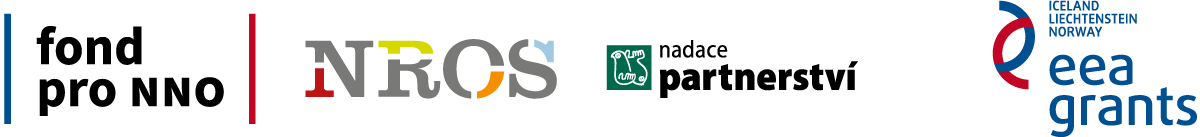 